其他旅遊景點詳情請見臺北旅遊網: https://www.travel.taipei/zh-tw/attraction/themes臺北市立美術館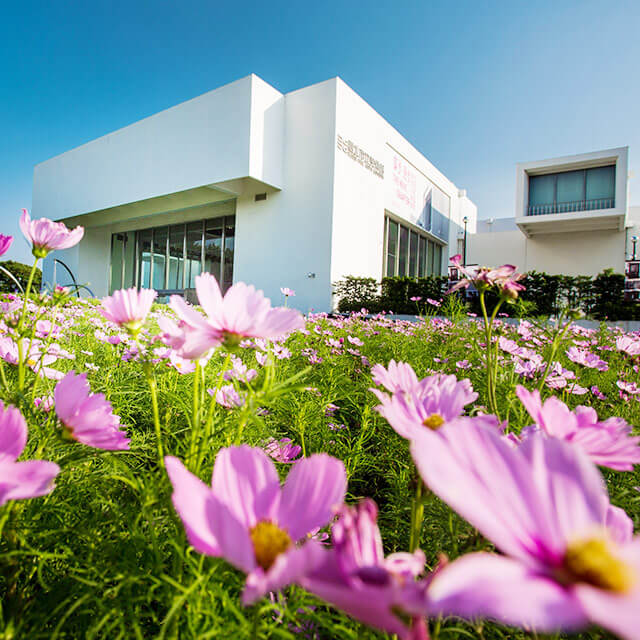 西門紅樓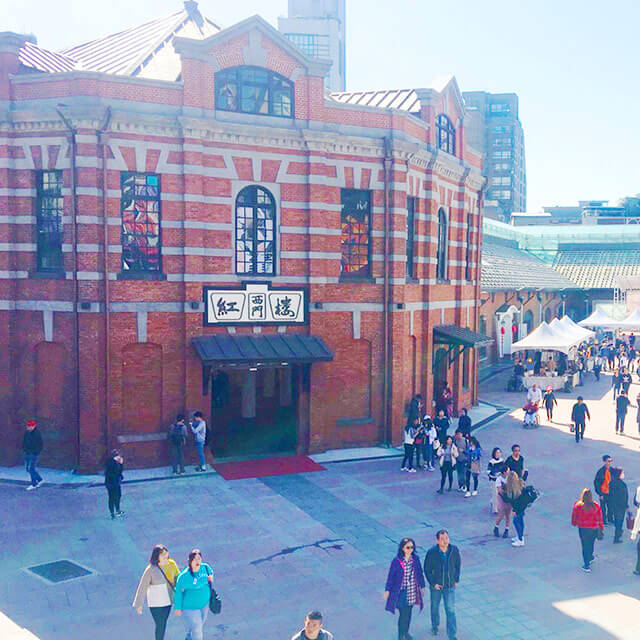 國立臺灣博物館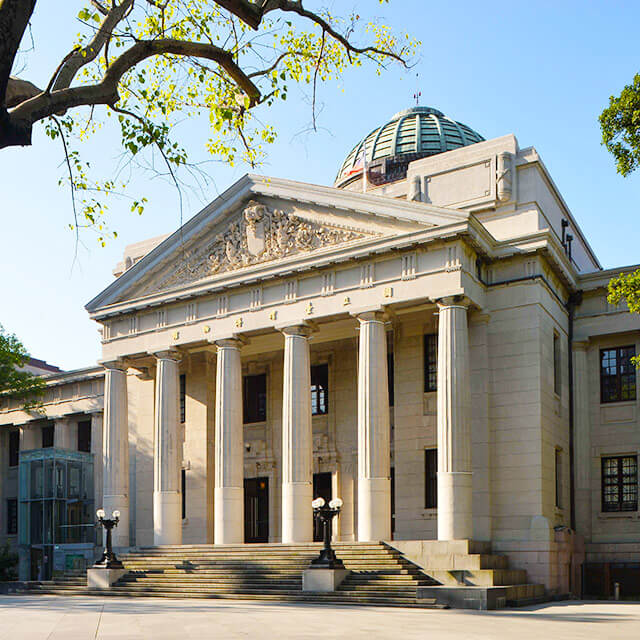 華山1914文化創意產業園區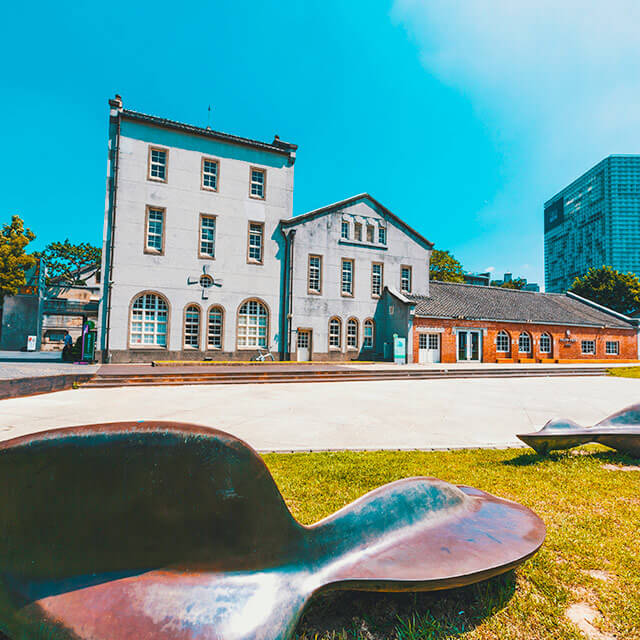 臺北自來水園區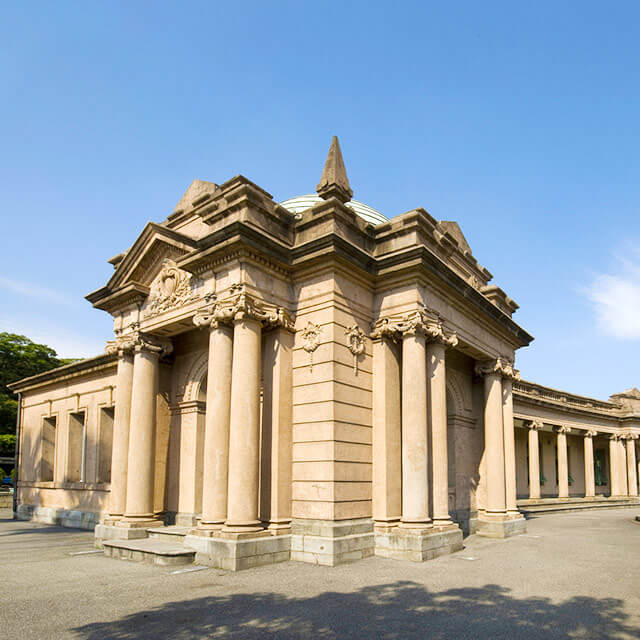 臺北植物園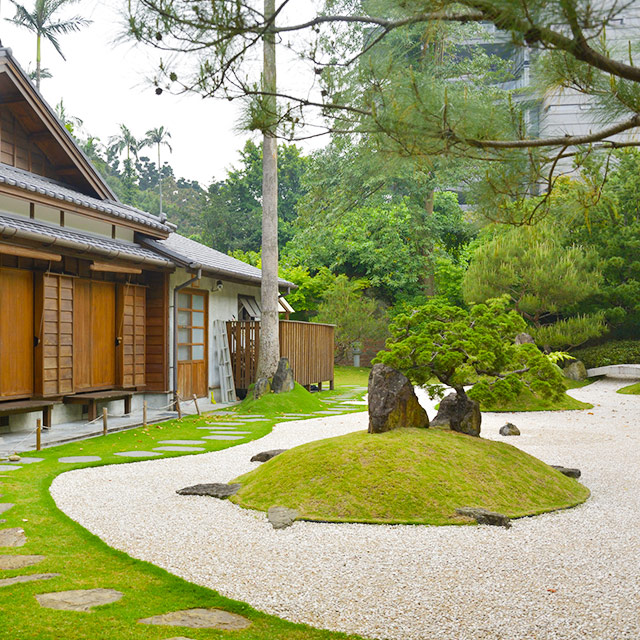 國民革命忠烈祠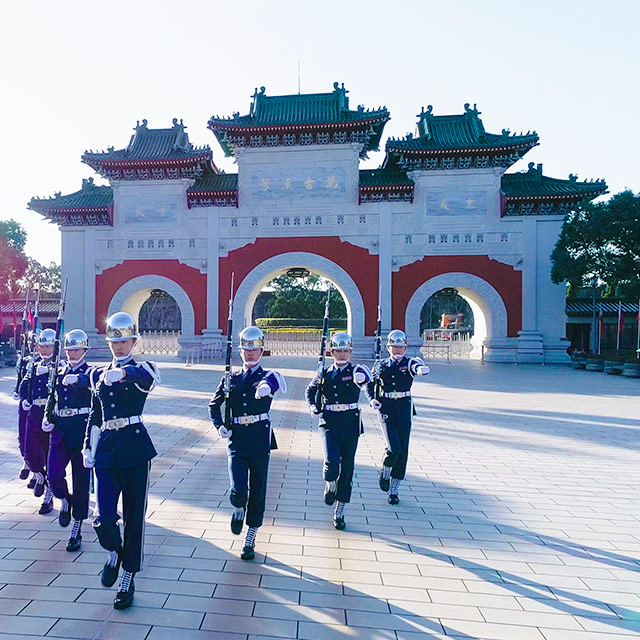 大龍峒保安宮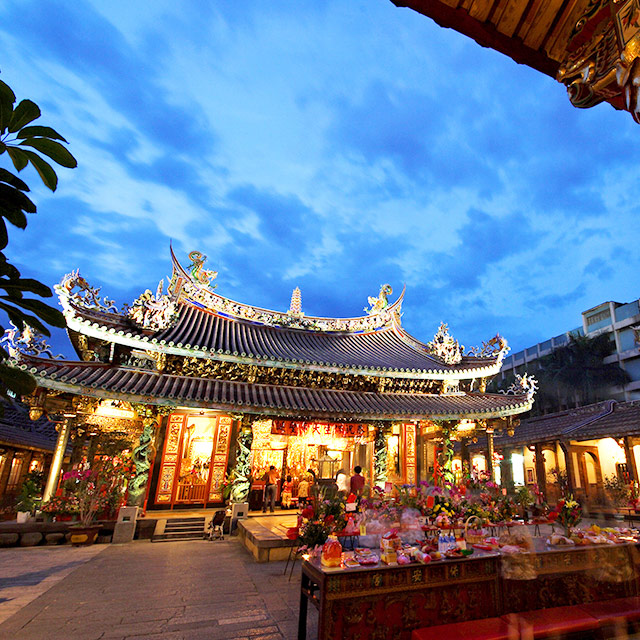 